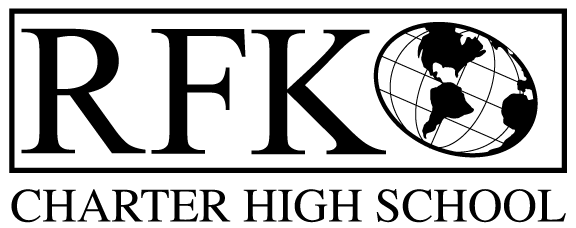 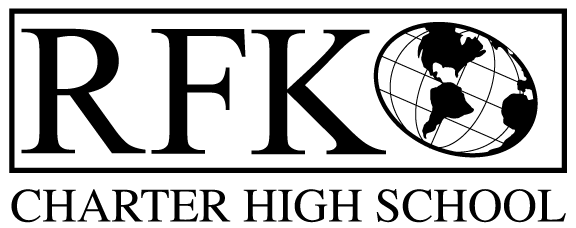 4300 Blake Rd. SWAlbuquerque, NM 87121PHONE: 505-243-1118     FAX: 505-242-7444PUBLIC NOTICE OF RFK GOVERNANCE COUNCIL MEETING Robert F. Kennedy Charter School will hold a regular meeting of the Governance CouncilDateThursday, October 21, 2021Time4:30 PMLocation(Virtually – Microsoft Teams)Or in person at the Middle School1021 Isleta Blvd. SWRFK Charter High School4300 Blake Rd. SWAlbuquerque, NMIf you are an individual with a disability who is in need of a reader, amplifier, qualified sign language interpreter or any other form of auxiliary aid or service to attend or participate in the meeting, please contact the administrative offices of RFK High School at least one week prior to the meeting or as soon as possible.  Public documents, including the agenda and minutes, can also be provided in various accessible formats.  RFK High School Administrative offices – 505-243-1118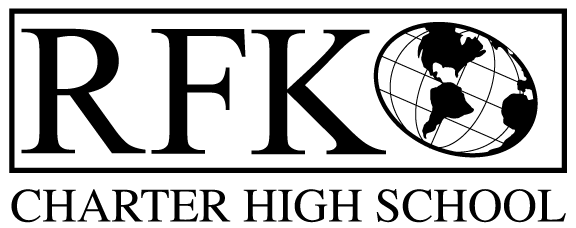 4300 Blake Rd. SWAlbuquerque, NM 87121PHONE: 505-243-1118     FAX: 505-242-7444Mission RFK Charter School prepares, motivates, and supports students to achieve their college and career goalsin partnership with their families and the community.Governance Council Meeting AgendaThursday, October 21, 20214:30 PMNext meeting:  TBDTimeItemPresenterDiscussion/ActionFollow Up4:30-4:35Roll CallMark Walch4:35-4:40Approval of agendaMark WalchVote4:40-4:50Approval September 16, 2021 meeting minutesMark WalchVote4:50-5:20Public Comment – Lulac, Dual Enrollment (UNM), & Rep. Roybal-CaballeroMark Walch5:20-5:30Middle School Update – What’s going on & academic progressAaron ArellanoDiscussion5:30-5:40High School Update - What’s going on & academic progressShawn MorrisDiscussion5:40-5:55Finance Committee report for September 2021 - discussion and approvalCash disbursement for September 2021discussion and approvalBAR(s) approvalDisposal of AssetsIrene SanchezIrene SanchezIrene SanchezIrene SanchezVoteVoteVoteVote5:55-6:05Update on Bank switchSylviaDiscussion6:05-6:15Topics for upcoming meetings – Explora, Community Schools, Cottonwood Gulch, Invite Financial Organizations, Sandia Lab Foundation, etc. Mark Walch/Robert Baade/Shawn MorrisDiscussion6:15-6:30Committee Group update/Specific Board Meeting TopicsTina Garcia-ShamsDiscussion6:30-6:45Next Board RetreatMark WalchDiscussion/Vote6:45-7:00Strategic Plan DiscussionLawrence BarelaDiscussion7:00-7:20Executive Director’s ReportRobert Baade7:20-7:40Housekeeping (Any possible new members, training hours, planning meeting, etc.) Current status of members and officers, & Changing meetings dates and timesMark WalchDiscussion/Vote7:40AdjournMark WalchVote